ĐỀ CƯƠNG SƠ BỘ CHUYÊN ĐỀ / KHÓA LUẬN TỐT NGHIỆPHọ và tên sinh viên: 		Mã sinh viên: 		Ngành:		Chuyên ngành: 		Khóa 		Điện thoại:	 Email:	Giảng viên hướng dẫn khoa học:	Điện thoại:  	Email:	Cán bộ hướng dẫn thực tế (nếu có):	Điện thoại: 	Email	Tên đề tài nghiên cứu............................................................................................................................................... ............................................................................................................................................... ...............................................................................................................................................2. Lý do chọn đề tài(Trong mục này sinh viên cần phải đưa ra những lý do căn bản biện luận cho việc lựa chọn đề tài nghiên cứu của mình).............................................................................................................................................................................................................................................................................................. ............................................................................................................................................... ...............................................................................................................................................3. Vấn đề nghiên cứu(Trong phần này sinh viên giải thích chính xác vấn đề mà sinh viên hy vọng phân tích và giải quyết trong thời gian nghiên cứu).............................................................................................................................................................................................................................................................................................. ............................................................................................................................................... ...............................................................................................................................................4. Phương pháp nghiên cứu: Có 3 phần nhỏ cần phải trình bày trong phần này4.1. Các mục tiêu cụ thể - Các câu hỏi nghiên cứu(Trong phần này, sinh viên liệt kê những mục tiêu cụ thể của nghiên cứu theo một trình tự. Nội dung nghiên cứu của sinh viên nhằm giải đáp những câu hỏi cụ thể nào?)............................................................................................................................................... ............................................................................................................................................... .............................................................................................................................................................................................................................................................................................. .............................................................................................................................................................................................................................................................................................. .............................................................................................................................................................................................................................................................................................. ...............................................................................................................................................4.2. Cơ sở lý luận (hoặc cơ sở khoa học) của nghiên cứu(Trong phần này sinh viên mô tả những lý thuyết/ mô hình lý thuyết, quá trình nghiên cứu mà sinh viên mong muốn kế thừa để tiến hành nghiên cứu. Nếu thực hiện khóa luận tốt nghiệp, ngoài cơ sở lý luận, sinh viên còn phải nêu cơ sở thực tiễn của đề tài nghiên cứu)............................................................................................................................................... ............................................................................................................................................... .............................................................................................................................................................................................................................................................................................. .............................................................................................................................................................................................................................................................................................. ..............................................................................................................................................................................................................................................................................................4.3. Phạm vi nghiên cứu và thu thập dữ liệu(Trong phần này, sinh viên xác định những ranh giới của nghiên cứu, phương pháp nghiên cứu, nguồn dữ liệu, phương pháp thu thập dữ liệu, mẫu khảo sát...)............................................................................................................................................... ............................................................................................................................................... .............................................................................................................................................................................................................................................................................................. ..............................................................................................................................................................................................................................................................................................5. Trình bày báo cáo nghiên cứu(Trong phần này, sinh viên mô tả kết cấu các phần của nghiên cứu)............................................................................................................................................... ............................................................................................................................................... .............................................................................................................................................................................................................................................................................................. .............................................................................................................................................................................................................................................................................................. ............................................................................................................................................................................................................................................................................................................................................................................................................................................6. Thời gian nghiên cứu(Trong phần này, sinh viên mô tả kế hoạch về thời gian cụ thể cho các hoạt động nghiên cứu)7. Ứng dụng của nghiên cứu(Khi hoàn thành nghiên cứu, xác định khả năng ứng dụng kết quả nghiên cứu của mình)............................................................................................................................................... .............................................................................................................................................................................................................................................................................................. ...............................................................................................................................................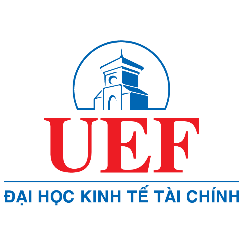 BỘ GIÁO DỤC VÀ ĐÀO TẠOTRƯỜNG ĐẠI HỌC KINH TẾ - TÀI CHÍNH TP.HCMKHOA LUẬT VÀ QUAN HỆ QUỐC TẾThời gian (tuần)Nội dung thực hiệnMô tả chi tiếtGIẢNG VIÊN HƯỚNG DẪN(ký tên xác nhận chỉnh sửa đề cương)…………………………………TP.Hồ Chí Minh, ngày      tháng     nămSINH VIÊN THỰC HIỆN………………………………….